   К А Р А Р                                                                               ПОСТАНОВЛЕНИЕ26  июль  2018- йыл		                 №44 	                  от  26 июля  2018 годаОб изъятии имущества из баланса  сельского поселения  Юмашевский сельсовет  муниципального района Чекмагушевский район  Республики БашкортостанВ целях обеспечения эффективного управления объектами муниципальной собственности, порядка их учета в соответствии с требованиями действующего законодательства, на основании ст.51 Федерального закона № 131-ФЗ от 06.10.2003 г. «Об общих принципах организации местного самоуправления в Российской Федерации», ст. 215 Гражданского кодекса РФ, Положения о казне сельского поселения  Юмашевский сельсовет муниципального района Чекмагушевский район Республики Башкортостан, утвержденный решением Совета сельского поселения  Юмашевский сельсовет муниципального района Чекмагушевский район Республики Башкортостан  от  16 февраля 2010 г. № 252/1, Администрация сельского поселения Юмашевский сельсовет муниципального района Чекмагушевский район Республики Башкортостан  ПОСТАНОВЛЯЕТ:1.  Изъять из баланса Администрации сельского поселения  Юмашевский сельсовет муниципального района Чекмагушевский район Республики Башкортостан следующее имущество: компьютер ЛОС (процессор, монитор, клавиатура, мышь) балансовой стоимостью 24 046, 00 (двадцать четыре тысячи сорок шесть) рублей 00 копеек по состоянию на 01.07.2018 г.         2. Передать на баланс сельского поселения Чекмагушевский сельсоветимущество, указанное в п.1 настоящего постановления.        3. Передачу оформить передаточным актом.        4.Внести в установленном порядке соответствующие изменения в реестр имущества сельского поселения.        5. Контроль за исполнением    данного     постановления     оставляю за собой.Глава  сельского поселения                                        Р.Х. Салимгареева    Приложение №1                                                                      к  постановлению №44                                                                                                            от  «26» июля  2018 г.БАШҠОРТОСТАН  РЕСПУБЛИКАҺЫСАҠМАҒОШ  РАЙОНЫмуниципаль районЫНЫҢЙОМАШ АУЫЛ СОВЕТЫАУЫЛ  БИЛӘмӘҺЕХАКИМИӘТЕ452227,  Йомаш ауылы,  Совет урамы,10тел. (34796) 27-2-69, 27-2-24e-mail:  yumash_chek@ufamts.ru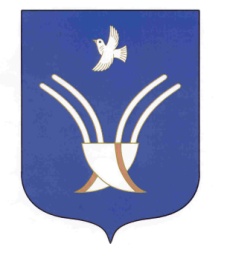 Администрация сельского поселения ЮМАШЕВСКИЙ СЕЛЬСОВЕТмуниципального района Чекмагушевский район Республики Башкортостан452227, с.  Юмашево, ул.  Советская. 10 тел. (34796) 27-2-69, 27-2-24e-mail:  yumash_chek@ufamts.ru№п/пНаименованиеКоличествоБалансовая стоимость, рублейОстаточная стоимость, рублей1.Компьютер ЛОС (процессор, монитор, клавиатура, мышь)124 046,00ИТОГО:124 046,00